Министерство образования и науки Карачаево-Черкесской Республики                                 Приказ 02.12.2014 г.                          г. Черкесск                                                   № 947О проведении республиканского конкурса сочинений, посвященного 70-летию Победы советского народа в Великой Отечественной войне «Моя семья в Великой Отечественной войне»Во исполнение Плана мероприятий Министерства образования и науки Карачаево-Черкесской Республики по подготовке и проведению празднования 70 –й годовщины Победы в Великой Отечественной войне 1941-1945 годов и  в целях формирования у подрастающего поколения патриотических качеств и чувства сопричастности к истории Отечества, ее Вооруженных Сил, воспитанию уважения к ветеранам Великой Отечественной войны  и выявления творчески одарённых учащихся ПРИКАЗЫВАЮ:1. Провести республиканский конкурс сочинений, посвященный 70-летию Победы советского народа в Великой Отечественной войне «Моя семья в Великой Отечественной войне» (далее-Конкурс).2.Утвердить положение о проведении Конкурса (приложение № 1). 3.Руководителям муниципальных органов управления образованием:3.1.довести приказ о проведении Конкурса до сведения руководителей  подведомственных образовательных организаций;3.2.обеспечить необходимые организационные мероприятия по проведению школьного и муниципального этапов Конкурса и  представлению материалов победителей (одна работа) в срок до 1 февраля 2015 года на  республиканский этап.           4.Контроль за исполнением данного приказа возложить на заместителя  Министра          образования    и   науки Карачаево - Черкесской Республики, курирующего данный вопрос.  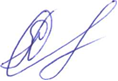 Министр образования и науки Карачаево-Черкесской Республики                                            М.М. Мамбетов                                  Исп. А.М. Кубекова                                                                 «Утверждаю»                                                                                                                                                                                     Министр образования                                                                                                                                   и науки КЧР                                                                                                                      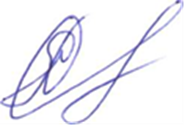                                                                                                         _______________М.М. Мамбетов                                                                                                                                      от 02.12.2014 г. № 947ПОЛОЖЕНИЕ
О КОНКУРСЕ СОЧИНЕНИЙ, ПОСВЯЩЁННОГО 70-ЛЕТИЮ ПОБЕДЫ СОВЕТСКОГО НАРОДА В ВЕЛИКОЙ ОТЕЧЕСТВЕННОЙ ВОЙНЕ
«МОЯ СЕМЬЯ В ВЕЛИКОЙ ОТЕЧЕСТВЕННОЙ ВОЙНЕ».
I. Общие положения1.1. Настоящее Положение о Конкурсе сочинений, посвященного 70-летию Победы в Великой Отечественной войне (далее - Конкурс), определяет условия проведения Конкурса, его цели и задачи, состав участников, сроки проведения, требования к работам, порядок награждения и поощрения победителей и участников.
2. Организаторы конкурса
2.1. Министерство образования и науки Карачаево-Черкесской Республики, Региональный                       исполнительный комитет партии «Единая Россия».
3. Цели и задачи Конкурса
3.1. Цель Конкурса: формирование у подрастающего поколения патриотических качеств, чувства сопричастности к истории Отечества:
- привлечение внимания школьников к юбилейной дате - 70-летию Победы в ВОВ;
- формирование у учащихся чувства гордости за свою родину;
- формирование должного уважения к ветеранам;
- патриотическое воспитание среди молодежи;
3.2. Задачи Конкурса:
- изучение значения победы советских войск в Великой Отечественной войне, ее влияния на мировые процессы в послевоенные годы;
- создание условий для более глубокого ознакомления детей и подростков с основными этапами и событиями Великой Отечественной войны 1941 – 1945 годов, примерами боевых и трудовых подвигов наших соотечественников, земляков во имя свободы и независимости Родины;
- воспитание уважения к ветеранам Великой Отечественной войны;
- формирование у подрастающего поколения национального самосознания;
- развитие творческих способностей детей и подростков;
- повышение интереса к военной истории, литературе и изобразительному творчеству.
 4. Участники Конкурса
      К участию в Конкурсе приглашаются учащиеся 8-11 классов общеобразовательных организаций Карачаево-Черкесской Республики.5. Порядок проведения конкурса5.1. Конкурс проводится в три этапа:	-  первый этап – школьный – с  01.12.2014 г. по 31.12.2014 г.;	- второй этап – муниципальный (районный, городской) – с 01.01.2015 г. по 31.01.2015 г.;	- третий этап – республиканский с 01.02.2015 г. по 10.02.2015 г. 5.2.  Для организации и проведения Конкурса утверждаются школьные, муниципальные и республиканские оргкомитеты.5.3. Школьное жюри проверяет и оценивает работы, и сочинения, занявшие призовые места, направляет к указанному сроку в отдел (управление)  образования района (города).5.4. Районное (городское) жюри проверяет, оценивает поступившие работы, выявляет победителей и призеров. Лучшие сочинения учащихся 8-11 классов, занявших первые места, направляются до 01.02.2015 года  в адрес Министерства образования и науки Карачаево-Черкесской Республики,  каб. № 244. Телефоны для справок: 8 (8782) 25-25-54 – Кубекова Асият Мухаджировна.6. Требования к конкурсным материаламКаждый конкурсный материал обязательно должен иметь название работы, сведения об авторе (Приложение № 1).К участию в конкурсе принимаются индивидуальные работы.Материалы победителей и призёров Конкурса (сочинения,  представленные на конкурс) не возвращаются.7.Критерии оценки работ и требования к их оформлениюРаботы, представленные на конкурс, должны отвечать следующим критериям:- соответствие обсуждения работы  теме Конкурса – 5 баллов;	- полнота раскрытия темы – 10 баллов;	- правильность фактического материала – 5 баллов;	- последовательность изложения – 5 баллов;	-использование языковых средств в соответствии со стилем, темой и задачей высказывания – 10 баллов;	-соблюдение языковых норм и правил правописания  – 5 баллов.творческая индивидуальность - 10 баллов.  Работа должна быть написана самостоятельно. Титульный лист письменной работы должен включать название работы, фамилию и имя автора работы, число, месяц и год рождения, № школы,  контактные телефоны.Объем конкурсного сочинения для школьного, районного (городского) этапов должен быть: для 8-9 классов – 3-7 страниц машинописного текста, 10-11 классов - 4-5 страниц машинописного текста. Сочинение представляется в распечатанном виде на бумажном (формат А4) и электронном носителе (CD-диске), шрифт 14 (Times New Roman), интервал 1,5Письменная работа должна содержать ссылки на источники, материалы которые были использованы при ее написании.Примечание: за каждую орфографическую и пунктуационную ошибку снимается по одному баллу.Победители и призеры должны набрать более 30 баллов.Представленные работы не рецензируются и не возвращаются.8.Оргкомитет конкурсаПодготовку и проведение конкурса осуществляет организационный комитет, в состав которого входят представители руководства.Оргкомитет конкурса:организует работу по поэтапному проведению конкурса; осуществляет регистрацию участников конкурса на основании поступающих заявок и работ, вносит предложения по выдвижению кандидатов на победу в конкурсе; определяет победителей конкурса и призеров; составляет протокол о результатах конкурса; доводит результаты конкурса на итоговом заседании. 9.Подведение итогов и проведение финала конкурсаПодведение итогов Конкурса состоится  до 15 февраля 2015 года.          Итоги Конкурса оформляются протоколом заседания конкурсной комиссии.По итогам регионального этапа 5 лучших работ будут направлены в Федеральную дирекцию проекта «Крепкая семья» для дальнейшей презентации их в Государственной Думе Федерального Собрания Российской Федерации10.НаграждениеКоличество мест и призов школьного и муниципального этапов определяется соответствующими оргкомитетами. Победителям и призерам республиканского этапа конкурса будут вручены грамоты и ценные подарки.                                                                                                                   Приложение 1Заявка на участие в республиканском конкурсе сочинений, посвящённом 70-й годовщине освобождения Карачаево-Черкесии от немецко-фашистских захватчиков и 68й годовщине Победы советского народа в Великой Отечественной войне (оформляется на одного участника  и на весь предоставляемый 	 конкурсантом материал):Район (Город)	 Ф.И.О. участника(Ф.И.О. руководителя)контактные телефоны (раб.,  моб.)	Образовательное учреждениеНоминация Название работы 	